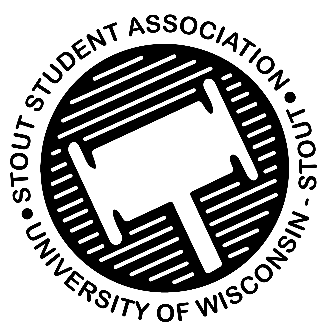 AGENDACommittee for Organizational Conduct OversightFebruary 24, 2022 | 4:30pmRoom 107, Memorial Student CenterCall to OrderIntroductionsBusinessJudicial Policy Amendments Schedule Next MeetingUpdates / AnnouncementsAdjournment